									All’Unità Multidisciplinare									presso Consultorio Familiare									ASL n.2									Villa d’Agri (PZ)SCHEDA DI OSSERVAZIONE e segnalazione di alunno in difficoltàISTITUTO COMPRENSIVO “G.RACIOPPI” – MOLITERNOSCUOLA ……………………………………………………..…………………………………………………………………….Si richiede l’intervento dell’équipe per meglio approfondire la situazione problematica dell’alunno/a ................................................................. nato/a a …………………………………………………. il ………………………………………….. , residente a …………………………………………… via …………………………………………….. recapito telefonico della famiglia telefono ……………………………………………………………  cell. …………………………………………………………………………….L’alunno/a frequenta la:Classe …………….. sez. ……….. della Scuola ……………………………………………………. di ………………………………………………………………………………INFORMAZIONI SULL’ORGANIZZAZIONE SCOLASTICANel corrente anno scolastico l’alunno/a frequenta……………………………………………………………………………………………………………………………………………………………………………………………………………………………………………………………………Moliterno, __________________Il Dirigente ScolasticoProf.ssa Carmelina Rocco							I genitori dell’alunno/a									______________________									_______________________DATI EMESSI DALL’OSSERVAZIONE DELL’ALUNNO/A…………………………………………………………………………………………………………………………………………….AUTONOMIA PERSONALE(Con le seguenti indicazioni di osservazioni:deambulazione, uso dei servizi igienici, cura della propria persona, utilizzo degli spazi scolastici, gestione del proprio tempo a scuola, altro)………………………………………………………………………………………………………………………………………………………………………………………………………………………………………………………………………………………………………………………………………………………………………………………………………………………………………………………………………………………………………………………………………………………………………………………………………………………………………………………………………………………………………………………………………………………………………………………………………………………………………………………………………………………………………………………………………………………………………………………………………………………………………………………………………………………………………………………………………………………………………………………………………………………………………………………………………………………………………………………………………………………………………………………………………………………………………………………………………………………………………………………………………………………………………………………………………………………………ASPETTI COGNITIVI E CAPACITÁ(Con le seguenti indicazioni di osservazione:competenze senso-percettive motorie, competenze in ambito grafico-espressivo, orientamento nello spazio e nel tempo, ambito linguistico, ambito logico-matematico)…………………………………………………………………………………………………………………………………………………………………………………………………………………………………………………………………………………………………………………………………………………………………………………………………………………………………………………………………………………………………………………………………………………………………………………………………………………………………………………………………………………………………………………………………………………………………………………………………………………………………………………………………………………………………………………………………………………………………………………………………………………………………………………………………………………………………………………………………………………………………………………………………………………………………………………………………………………………………………………………………………………………………………………………………………………………………………………………………………………………………………………………………………………………………………………………………………………………………………………………………………………………………………………………………………………………………………………………………………………………………………………………………………………………………………………………………………………………………………………………………………………………………………………………………………………………………………………………………………………………………………………………………………………………………………………………………………………………………………………………………………………………………………………………………………………………………………………………………………………………………………………………………………………………………………………………………………………………………………………………………………………………………………………………………………………………………………………………………………………………………………………………………………………………………………………………………………………………………………………………………………………………………………………………………………………………………………………………………………………………………………………………………………………………………………………………………………………………………………………………………………………………………………………………………………………………………………………………………………………………………………………………………………………………………………………………………………………………………………………………………………….SOCIALIZZAZIONI E ASPETTI RELAZIONALICon le seguenti indicazioni di osservazioni:Isolamento – aggregazione														SÌ		NOSta per proprio conto: non si avvicina agli altri e altri a lui			Tenta di avvicinare gli altri ma viene respinto o ignorato				Viene avvicinato ma ignora i compagni						Gioca o parla con un solo compagno/a							Gioca o parla con 3-5 compagni								Gioca o parla con tutti									Aggressioni, ricevute (fisiche e verbali)SÌ		NOViene aggredito da altri senza apparenti motivi					Viene aggredito da altri perché li ha molestati					Viene aggredito insieme col suo gruppo						Aggressioni: fatte (fisiche o verbali)SÌ		NOAggredisce altri senza apparenti motivi						Aggredisce altri in relazione ad un vecchio torto subito				Aggredisce altri in relazione a torti o molestie recenti				Aggredisce gli altri insieme al gruppo							Quanto all’assunzione di responsabilitàSÌ		NOCerca quanto più di evitare lavori e responsabilità					Se richiesto un lavoro specifico, lo esegue						È lui che propone iniziative e/o le fa portare a compimento			Quanto all’osservanza delle normeSÌ		NOViene ripreso dai compagni perché non osserva le norme			concordateNon rispetta, di fatto, il regolamento del gruppo					Interviene per far rispettare le norme degli altri					L’alunno cerca di risolvere le difficoltàSÌ		NODa solo, senza chiedere ad altri fino alla fine						Da solo, senza chiedere ad altri, ma si scoraggia					Da solo: poi, se non riesce, chiede all’insegnante					Chiedendo ai compagni prima ancora di tentare da sé				Chiedendo all’insegnante prima ancora di tentare da sé 				L’alunno non sta fermo a lungoSÌ		NOSi alza dal banco con pretesti								Trova ragioni oggettive per muoversi							Quando viene chiamato alla lavagna o a fare un’esposizione davanti alla classe:SÌ		NOSi emoziona (suda, balbetta, ha il batticuore, ha vuotidi memoria…) tanto da non riuscire a far bene come 				potrebbe se non fosse osservato		Si comporta esattamente come se nessuno lo osservasse			Rende più di quanto lavora da solo 							Se l’alunno riceve dall’insegnate una richiesta o un rimprovero reagisce:									SÌ		NOCercando di evitare punizioni o lavoro							Cercando di accontentare l’insegnante							Cercando non solo di accontentare ma di strafare					L’alunno previene con il suo comportamento						richieste implicite o possibili (in base a passate esperienze)Quando lo si vede preoccupato, agitato, infelice:è per cause attuali o recentissime e si tratta:									SÌ		NODi cose di scarsa importanza								Di problemi seri, estranei alla scuola							Di un insuccesso scolastico che ha timore						di riferire alla famiglia	Di un insuccesso scolastico dopo il quale si sente					sminuito agli occhi dei compagniDi un insuccesso scolastico dopo il quale tende a 					sentirsi incapace, poco all’altezza di affrontare la vitaè per fatti passati da molti giorni o mesi			SÌ		NOche lo hanno fatto sentire poco benevolo in famiglia				che lo hanno fatto sentire poco amato dai compagni				che gli hanno fatto pensare di essere poco stimato				che lo hanno fatto sentire in pericolo							che gli hanno impedito di fare qualcosa che gli piaceva 				molto (uno sport, suonare…)All’alunno piace stare a scuola:									SÌ		NOpiange o fa capricci per tornare a casa							chiede di uscire dall’aula									si sente a proprio agio, è contento							CONSUNTIVO									SÌ		NOHa bisogno di aiuto, fa molti errori, lavora con fatica					Ha problemi comuni alla maggior parte della scolaresca				(fa un certo numero di errori, si stanca presto, 	non sempre riesce a lavorare da solo)					LE DOCENTI DI CLASSE/SEZIONE				___________________________________				___________________________________				___________________________________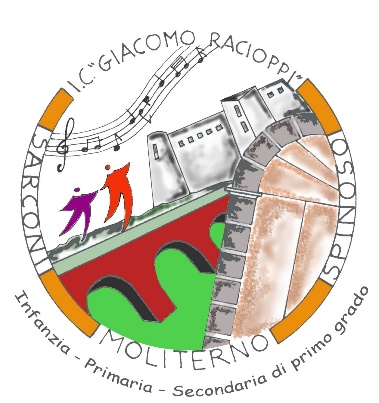 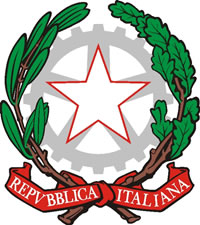 ISTITUTO COMPRENSIVO “G. Racioppi” Scuola dell’Infanzia, Primaria  e  Secondaria  di Primo GradoViale D. Galante, 21 – 85047 Moliterno (Pz)con sede associata in  Spinoso - Sarconi(Pz)Tel.  0975/64106 – Fax 0975/422397Cod. Scuola: PZIC85500B  -  Codice fisc.: 96032740761Email: pzic85500b@istruzione.itSito web: www.comprensivomoliterno.edu.it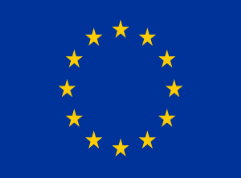 